Консультация для родителей:«Воспитание культурно-гигиенических навыков во второй младшей группе.Воспитание культурно-гигиенических навыкову младших дошкольников.    С первых дней жизни при формировании культурно-гигиенических навыков идёт не просто усвоение правил и норм культуры поведения, а чрезвычайно важный процесс социализации, вхождения малыша в мир взрослых.     Культурно-гигиенические навыки - важная составная часть культуры поведения. Необходимость опрятности, содержание в чистоте лица, тела, прически, одежды, обуви, продиктована не только требованиями гигиены, но и нормами человеческих отношений. Дети должны понимать, что в соблюдении этих правил проявляется уважение к окружающим, что любому человеку неприятно касаться грязной руки или смотреть на неопрятную одежду. Неряшливый человек, не умеющий следить за собой, своей внешностью, поступками, как правило, небрежен в работе.   Гигиеническое воспитание и обучение неразрывно связано с воспитанием культурного поведения. С самого раннего возраста, детей приучают правильно сидеть за столом во время еды, аккуратно есть, тщательно, бесшумно пережевывать пищу, уметь пользоваться столовыми приборами, салфеткой; учат тому, что, чем и как едят; знакомят с разновидностями посуды (чайная, столовая); обращают внимание на красоту правильно сервированного стола, вызывая ответный эмоциональный отклик.Воспитание культурно-гигиенических навыков включает широкий круг задач:• Развивать культурно-гигиенические навыки, формировать простейшие навыки поведения во время еды, умывания.• Формировать привычку следить за своим внешним видом, умение правильно пользоваться мылом, мыть руки, лицо; насухо вытираться после умывания, вешать полотенце на место, пользоваться расческой, носовым платком.• Формировать навыки поведения за столом: пользоваться правильно ложкой, салфеткой; не крошить хлеб, пережевывать пищу с закрытым ртом, не разговаривать за столом, не разговаривать с полным ртом.• Формировать начальные представления о ценности здоровья, о том, что здоровье начинается с чистоты тела, что чистота-красота-здоровье – это неразделимые понятия.• Формировать потребность в соблюдении навыков гигиены и опрятности в повседневной жизни.• Привлекать родителей к соблюдению и развитию навыков личной гигиены дома.• Обогатить предметно-развивающую среду группы.   Формирование культурно-гигиенических навыков – первая ступень воспитания культуры поведения.   Прежде всего, для формирования культурно-гигиенических навыков у детей необходимо:1) Обеспечить постоянное, без всяких исключений, выполнение ребенком установленных гигиенических правил. Но не менее важно помочь ребенку, особенно на первых порах, правильно усвоить нужный навык. Так, например, прежде чем начать мыть руки, надо закатать рукава, хорошо намылить руки. Вымыв руки, тщательно смыть мыло, взять свое полотенце, насухо вытереть руки;2) Не следует торопить малыша, если он сосредоточенно повторяет одно и то же действие (например, мылит руки). Тем более не следует выполнять это действие за него. Осваивая навык, ребенок обычно стремится многократно выполнить определенное движение. Постепенно он научается все более самостоятельно и быстро справляться с поставленной задачей. 3) В дошкольном возрасте дети должны усвоить, что мыть руки надо перед едой, после пользования уборной, по возвращении с прогулки, игры с животными и всегда, когда они грязные;4) К навыкам личной гигиены, которые ребенок должен усвоить в дошкольном возрасте, относится и уход за полостью рта. С трехлетнего возраста ребенка следует научить полоскать рот, с четырех лет - правильно чистить зубы (сверху вниз - вверх, с наружной и внутренней стороны) перед ночным сном. Утром после сна достаточно полоскать рот. Полоскать рот надо тёплой водой и после еды;5) Закреплять умения пользоваться расчёской, носовым платком. Нужно приучать детей при кашле, чихании отворачиваться, прикрывать рот носовым платком;6) Совершенствовать навыки аккуратной еды: пищу брать понемногу, хорошо пережевывать, есть бесшумно, правильно пользоваться столовыми приборами (ложкой, вилкой, ножом), салфеткой, не разговаривать во время еды.   Формирование культурно-гигиенических навыков осуществляется под руководством взрослых — родителей, воспитателя.      По мере усвоения культурно–гигиенические навыки обобщаются, отрываются от соответствующего им предмета и переносятся в игровую, воображаемую ситуацию («У Мишки грязные лапки», «Кукла Катя простудилась»), тем самым влияя на становление нового вида деятельности – игры.    Культурно–гигиенические навыки связаны не только с игрой. Они лежат в основе первого доступного ребенку вида трудовой деятельности – труда по самообслуживанию.    Самообслуживание характеризуется тем, что действия ребенка не имеют общественного мотива, они направлены на самого себя. Освоение культурно–гигиенических навыков влияет не только на игровую и трудовую деятельность, но и на взаимоотношения ребенка со взрослыми и сверстниками.Малыш еще ничего не умеет делать. Поэтому всякое действие дается с большим трудом. И не всегда хочется доводить начатое дело до конца, особенно если ничего не получается. Если взрослые спешат прийти на помощь ребенку при малейшем затруднении, освободить его от необходимости прилагать усилия, то очень быстро у него сформируется пассивная позиция: «застегните», «завяжите», «оденьте».    В процессе повседневной работы с детьми необходимо стремиться к тому, чтобы выполнение правил личной гигиены стало для них естественным, а гигиенические навыки с возрастом постоянно совершенствовались. Гигиеническое воспитание и обучение неразрывно связано с воспитанием культурного поведения. Все сведения по гигиене прививаются детям в повседневной жизни в процессе разнообразных видов деятельности и отдыха.    Для эффективного гигиенического воспитания дошкольников большое значение имеет и внешний вид окружающих и взрослых. Нужно постоянно помнить о том, что дети в этом возрасте очень наблюдательны и склонны к подражанию, поэтому взрослый должен быть для них образцом.    В воспитании культурно-гигиенических навыков важно единство требований сотрудников детского учреждения и родителей. Малыш не сразу и с большим трудом приобретает необходимые навыки, ему потребуется помощь взрослых. Прежде всего, следует создать в семье необходимые условия: приспособить к росту ребёнка вешалку для одежды, выделить индивидуальную полку или место на полке для хранения предметов туалета (носовых платков, лент, носков), постоянное и удобное место для полотенца и т.д.    Обучая детей нужно учитывать их опыт. Нельзя, например, начинать учить ребёнка пользоваться вилкой, если он ещё не научился правильно есть ложкой. Очень важна последовательность в обучении. Так, действия, связанные с раздеванием, быстрее осваиваются детьми, чем действия с одеванием; ребёнку легче сначала научиться мыть руки, а потом лицо. Постепенное усложнение требований, переводит ребёнка на новую ступень самостоятельности, поддерживает его интерес к самообслуживанию, позволяет совершенствовать навыки.    Культурно-гигиенические навыки нуждаются в постоянном закреплении, поэтому одним из ведущих приёмов во всех возрастных группах является повторение действий, упражнение, без этого навык не может быть сформирован.    На первых порах формирования навыка следует проверить, как выполнены отдельные действия или задание в целом, например, попросить перед мытьём: «Покажите, как вы засучили рукава» или после мытья посмотреть, насколько чисто и сухо вытерты руки.    Культурно-гигиенические навыки - важная составляющая часть культуры поведения. Педагоги и родители должны постоянно помнить, что привитые в детстве навыки, в том числе культурно-гигиенические, приносят человеку огромную пользу в течение всей его последующей жизни.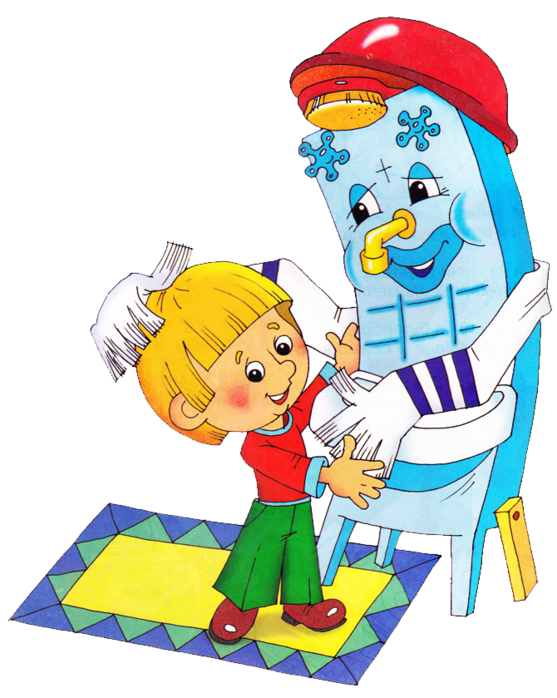 Памятка для родителейСтарайтесь поддерживать стремление к самостоятельности  ребенка.Поощряйте, хвалите, своего ребенка даже за небольшие достижения.Навыки самообслуживания прививаются быстрее, если взрослый покажет и прокомментирует на примере, что и в каком порядке делать.Нельзя торопить ребенка с выполнением какого-либо действия, надо дать ему возможность выполнять все спокойно, самостоятельно.Если у малыша что- то не получается не спешите ему на помощь, пока он этого не попросит.Старайтесь всегда поддерживать активность и эмоциональный настрой ребенка.В процессе воспитания используйте потешки, стишки, личный пример.Старайтесь использовать игровую ситуацию.Всегда придерживайтесь доброжелательного эмоционального настроя. Консультация для родителей «Капризы и упрямство ребенка, как с ними справиться?»Наши дети рождены для счастливой жизни, и в основном зависит от взрослых, будет ли она омрачаться упрямством и излишними капризами. Как же помочь своему ребенку избавиться от этих неблагоприятных черт своего характера? Необходимо выделить причины появления и особенности этих нарушений поведения ребенка.Отшлепать или накричать на ребенка довольно легко. Важно понять истинные причины такого неадекватного поведения? Как необходимо бороться с детскими капризами и упрямством, и нужно ли это делать вообще? Постараемся это разобрать.Капризы детей — это вид упорного детского непослушания взрослым, для которого нет никаких видимых на то мотивов («Я хочу и все»). Чаще капризы свойственны таким детям, которые не знают, как достичь своей поставленной цели не иначе, чем своим нытьем и плачем. Как правило, капризный ребенок всегда беспомощен и зависит от окружающих его взрослых.Упрямство — определенный способ ребенка настоять на своем «Я», его одна из первых попыток самоутверждения. Он начинает проявлять упрямство в ответ на определенное поведение или некоторые требования родителей. Вершина упрямства приходится на 3 год жизни ребенка.«Капризуля» плачет по любому поводу, добивается к себе большего внимания, а «упрямец» – настаивает на своем, не уступает.Упрямство ребенка — результат требовательности самих родителей, а капризы, наоборот, проявляются вследствие чрезмерной уступчивости взрослых. У «упрямца» формируются очень неприятные качества: самоуважение, самоуверенность, чувство собственного достоинства, мешающих ребенку подчиняться огромному количеству требований и ограничений.Можно выделить ряд причин детских капризов и упрямства. Ими выступают:1. Особенности развития психики ребенка: в развитии ребенка наступают определенные периоды, связанные со стремлением самоутвердиться и быть независимым.2. Смена окружающей обстановки. Когда появляется второй ребенок в семье, малыш начинает чувствовать, что перестал быть единственным, и любовь родителей распространяется на кого-то еще. Он проявляет бурный протест, который выражается во вспышках злости и агрессии.Недостаток любви родителей считается главной причиной бесконечных и беспричинных капризов и непослушания.3. Различие природных темпераментов детей и родителей. Когда родители предъявляют к своему ребенку требования, выполнение которых он не может обеспечить именно в силу своих врожденных особенностей психики. Даже тихий флегматик начинает капризничать, если родители попытаются разговаривать с ним как с холериком или сангвиником.4. Ребенка что-то беспокоит, он болен, но сам этого не понимает. Ведь дети не могут передать взрослым, что происходит у них в организме, что у него болит.5. Привлечение ребенком к себе внимания взрослых. Это такой способ общения ребенка со взрослым, когда ему не хватает родительского общества и их любви. Часто капризы по такой причине встречаются у детей, которых излишне окружают заботой и вниманием. Такие малыши начинают уже злоупотреблять этим на бессознательном уровне.6. Реакция ребенка на запрет родителей. Капризничая, малыш хочет добиться желаемого: подарка, разрешения гулять или еще чего-то, и когда родители запрещают что-то. В особенности это касается в запрете взрослых на свободу ребенка7. Стремление к самоутверждению. Выражается в протесте ребенка против чрезмерной родительской опеки и демонстрировании желания быть самостоятельным. Ребенок должен чувствовать, что ему дают право выбирать самостоятельно, понимают и уважают его.Как можно преодолеть капризы и упрямство ребенка:- взрослым необходимо изменить свое поведение, постараться уйти от зависимости от детских капризов. Родители должны быть более твердыми в своей позиции. Малыш должен понять, что если нет – то это нет, если нельзя – то это нельзя;- вместе с этим взрослые должны сформировать у малыша определенные способы поведения; научить его «желать» что-то определенно конкретное и приложить все усилия, чтобы удовлетворить эти желания; развить в ребенке самостоятельность, ответственность, умение добиваться поставленной цели. Важно показать ребенку, что взрослый делает это с любовью к нему;- необходимо разнообразить среду общения ребенка его сверстниками, друзьями, постараться его увлечь. Когда ему что-то интересно и ребенок занят, он забывает про капризы и упрямства. Вместе можно собирать кубики, строить из них дом;- взрослым следует поощрять самостоятельность ребенка, нужно почаще предлагать ему самому сделать что-то: убрать все игрушки или построить «гараж» и поставить туда весь свой транспорт. Самое главное, взрослому вместе с ребенком необходимо радоваться тому, что он сделал сам, чтобы не угас детский интерес к своей деятельности. Всячески нужно поддерживать в капризном ребенке убежденность, что ему очень везет, когда, допустим, ему разрешили самому поставить на стол чашки, полить цветочки, или сделать что-то еще. Чем насыщена жизнь ребенка и чем больше он делает все сам, тем меньше сил остается на капризы и упрямство;- взрослым не следует кричать на ребенка в момент его капризов. Необходимо себя сдерживать и спокойно объяснить свое решение;- взрослым не нужно просто говорить ребенку «нет». Иногда бывает недостаточно объяснить, почему Вы не разрешаете малышу что-либо. Простой пример: ребенок просит какую-нибудь игрушку в магазине, а родители просто говорят «нет». Ребенок начинает плакать или требовать, но получает от родителей раздраженный отказ. Это совсем не правильно. Родителям нужно объяснить почему они отказывают. Ребенок гораздо умнее, чем думают о нем его родители, и он вправе знать, почему ему не могут купить эту игрушку.В целом же для того чтобы искоренить упрямство и капризы, взрослым необходимо осознанно изменить в корне свое, так как корни этих явлений лежат не в ребенке, а в родителях. Искать источник капризов и упрямства только в ребенке бесполезно.Памятка родителям1. Для того чтобы упокоить ребенка, вам необходимо отвлечь его внимание. Это сделать не очень просто, так как в порыве капризов ребенок не поддается никаким уговорам. И чтобы малыш не понял, что его стараются обмануть, чтобы успокоить, вам нужно попробовать «сыграть» в отвлечение. Необходимо сделайте вид, что вы чем-то заинтересованы, например монеткой в кармане. Возьмите на прогулку «неожиданные вещички-пустячки», шарик или колечко.Вот пример: когда ребенок без видимой причины начинает проявлять свои капризы, вам нужно сделать вид, что вы внимательно рассматриваете монетку, которую достали из кармана. Заинтересованно рассуждайте сами с собой: «Какая интересная монетка», и ребенка это уже начинает привлекать и интересовать.2. Используйте только положительные просьбы. Необходимо попросить ребенка подойти к вам поближе, а не требовать от него перестать кричать.3. Дети не умеют управлять своими эмоциями, потому что они еще даже не знают, что это такое. Необходимо помочь им в этом. Выразите чувства ребенка словесно: «Наверное, тебе очень хотелось конфету, и сейчас ты расстроился, потому что тебе его не дали?». После этого нужно объяснить малышу, что выражать свои эмоции допустимо в открытой форме не всегда: «Я тебя понимаю, но это не означает, что тебе можно визжать и топать ногами прилюдно». И обязательно предупредите малыша о последствиях, которым чревато его плохое поведение. Можете сказать ему, что если он сию минуту не прекратит так себя вести, то вы его накажете. Необходимо подтвердить свои предупреждения на практике.4. Один из эффективных способов остановить истерику — сделать пятиминутную паузу. Посадите ребенка на стул, позаботьтесь о том, чтобы в поле зрения не оказалось ничего, что может заинтересовать ребенка. Если он откажется сидеть, отведите его в комнату и закройте дверь, при этом нужно убедиться, что он не сможет причинить себе вреда. Наедине малыш с большей вероятностью справится со своей истерикой сам.5. существует еще один из способов угомонить кричащего ребенка — присоединение к нему. Начните также плакать вместе с ним и постепенно меняйте тональность, переходя от крика и рева, к хныканью и шмыганью носом. Вы получите определенный эффект от подобной ситуации, который основан на склонности детей подражать. Неосознанно изображая вас, малыш приобретет спокойствие.6. Многие дети, для того чтобы родители выполняли все их прихоти, имеют очень плохую привычку – биться головой о стену или пол. Подобное поведение — притворство или провокация, а потому вам не стоит обращать на него внимания. У детей в достаточной степени развит инстинкт самосохранения, так что такими действиями малыш не причинит себе вреда.7. Если ребенок капризничает и постоянно ноет, нежно сказать ему: «Когда ты хнычешь, я не понимаю ни одного твоего слова из того, что ты хочешь мне сказать. Давай поговорим позже, когда ты успокоишься». После того как ребенок успокоится, обязательно похвалите, выразите свое удовлетворение по этому поводу: «Теперь мы сможем поговорить тихо и спокойно».8. Отмечайте и хвалите все поступки ребенка, которые заслуживают вашего одобрения, все случаи проявления положительных черт характера. Вашребенок поймет, что за это его ценят намного выше, чем за бесконечное нытье и капризы.9. Когда ребенок начинает плакать или ныть по какому-либо поводу, выражать свое недовольство вам, не обращайте внимания, пытайтесь игнорировать. Если вы понимаете, что уже не можете противостоять его желаниям, просто уйдите в другую комнату. Поняв, что вы лишили его своего общества, ребенок успокоится.10. Если ребенок устраивает сцену на улице, не нужно стыдить его и не наказывать. Это жестокость в чистом виде. Особую обиду у ребенка вызывает не шлепок, а раздраженность родителей, которую он ощущает. Это для маленького человечка самое горькое и обидное.11. В том числе, очень важно, чтобы все члены семьи боролись с детскими капризами одинаково. В ином случае ребенок очень быстро вас раскусит в том, что того, чего нельзя добиться от папы, можно без особых проблем получить от мамы, а уж если и она устоит перед натиском слез и истерик, то бабушка точно выполнит его желание.Ох, как не просто изучить все тонкости науки воспитания детей, — еще труднее теорию воспитания применить на практике, да еще к собственному ребенку. Успехов вам!Консультация: «Справиться с детским непослушанием помогут потешки».    Потешка - это жанр устного народного творчества. Потешка развлекает и развивает малыша. Она учит маленького ребенка понимать человеческую речь и выполнять различные движения, которыми руководит слово. Слово в потешке неразрывно связано с жестом. Оно является главным и ведет за собой жест.           Детям потешки доставляют огромную радость, поэтому родители могут начинать их использовать с самого раннего возраста. Веками потешки помогали родителям в самых разных моментах воспитания ребенка. Если ребенок упрямится и не хочет что-то делать, потешка очень выручает в таких случаях. Потешки помогают малышу настроиться на нужный лад и сделать в игровой форме то, что необходимо.           Например, если ребенок проснулся утром не в духе или не хочет идти в детский сад, то это чудесная потешка поможет вам поднять ему настроение.   Утром бабочка проснулась,Улыбнулась, потянулась,Раз - росой она умылась,   Два - изящно покружилась,  Три - нагнулась и присела,                               На четыре - улетела.Потешка может ободрить, утешить и развеселить ребенка практически в любой ситуации.                                 Ай, не плачь, не плачь, не плачь,                                 Я куплю тебе калач!Если будешь плакать -                                  Куплю худой лапоть!          Имена в потешках всегда заменяются на имя ребенка, к которому они обращены.       Можно попробовать напевать потешки. Звуки песенки завораживают малышей. А вот и они - потешки:   Утренние потешки для легкого пробуждение…        Если ребенок проснулся утром не в духе или не хочет идти в детский сад, то эти чудесные потешки помогут вам поднять ему настроение.- Мы проснулись, мы проснулись.- Сладко, сладко потянулись.- Маме с папой улыбнулись.Утром бабочка проснулась,Улыбнулась, потянулась,Раз - росой она умылась,Два - изящно покружилась,Три - нагнулась и присела,На четыре - улетела.Вот проснулись,Потянулись,С боку на бокПовернулись!Потягушечки!Потягушечки!Где игрушечки,Погремушечки?Ты, игрушка, погреми,Нашу детку подними!Солнышко, солнышко,загляни в окошко.Загляни в окошко,разбуди Сережку.Чтоб денек чуть-чуть был дольше,чтобы мы узнали больше,чтоб игрушки не скучали,а с Сереженькой играли.Ты мне ручки подай,Да с кровати вставай,Умываться пойдем,Где водичка найдем!Здравствуй, Настенька!Здравствуй, солнышко!Как цветочек мой спал?Как по маме скучал?Сейчас на ручки возьму,Прямо к сердцу прижму!Поцелую, обниму!К небу дочку подниму.Поставлю на пяткиПрямо у кроватки.Сниму штанишкиС любимой малышки.Посажу на горшок.Обрадуй маму, мой дружок!Утром солнышко проснулось.Деткам в окна улыбнулось.Ты, Юрасенька, вставай,И кроватку заправляй.